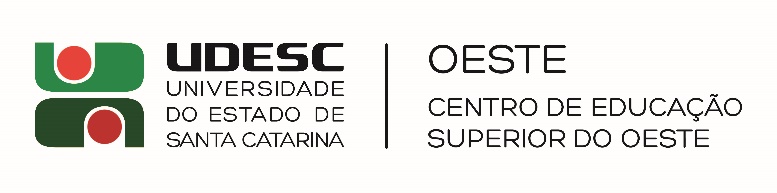 DIREÇÃO DE PESQUISA E PÓS-GRADUAÇÃO DA UDESC OESTE/CEOPROGRAMA DE BOLSADECLARAÇÃO DE FREQUÊNCIA NAS ATIVIDADES DO PROJETO DE PESQUISAEu, “ Nome do Aluno” declaro ter realizado as atividades descritas no projeto de pesquisa intitulado“Nome do projeto de pesquisa”, sob orientação do(a) Professor(a) “Nome do Professor(a) “ na modalidade de bolsa “Nome da bolsa” referente ao mês de “mês”.Local: .................................................., ___/___/___.........................................                       ............................................  “Nome do Bolsista/Assinatura”                Prof. Orientador (a)           _____________________________________________________________________________DIREÇÃO DE PESQUISA E PÓS-GRADUAÇÃO DA UDESC OESTE/CEOPROGRAMA DE BOLSADECLARAÇÃO DE FREQUÊNCIA NAS ATIVIDADES DO PROJETO DE PESQUISAEu, “ Nome do Aluno” declaro ter realizado as atividades descritas no projeto de pesquisa intitulado“Nome do projeto de pesquisa”, sob orientação do(a) Professor(a) “Nome do Professor(a) “ na modalidade de bolsa “Nome da bolsa” referente ao mês de “mês”.Local: .................................................., ___/___/___.........................................                       ............................................  “Nome do Bolsista/Assinatura”                Prof. Orientador (a)           